Child Safety Training for Volunteers at NCC SchoolsCapacitación de voluntarios para la protección de niñosInstructions
InstruccionesVisit website mandatedreporterca.comVisita la página web mandatedreporterca.comClick at the top right for Register/Sign-in to create an accountHaz clic arriba a la derecha donde dice Register/Sign-in para crear una cuentaClick on the Word “Register” right after “Don’t have an account?”Haz clic en la palabra “Register” después de la frase “Don’t have an account?”Complete the account information. Choose Education for Industry type.Rellene la información para la cuenta. Elija “Education” para “Industry”Complete the rest of the required fields and click on “Create Your Account.”Rellene los otros campos obligatorios y haz clic en “Create Your Account” para crear la cuenta.The system is going to require you to go to your e-mail account to verify your e-mail address. Once you do that, you’ll be able to go to mandatedreporterca.com and login, using your e-mail and newly created password.El sistema va a obligarle a abrir su correo electrónico para confirmar su dirección de correo electrónico. Después de hacer eso, Ud podrá abrir la página mandatedreporterca.com otra vez y login, usando su dirección de correo electrónico y su nueva contraseña.Click on the rectangle at the center that says “Select Training”. Choose “Volunteers”. Then click the blue rectangle that says “Add Training.” To start training now, click on “Start Training.” You can stop at any time and pick up later where you leave off. When you finish the training and the quiz, save your certificate of completion and e-mail a copy to the NCC Child Safety Compliance Coordinator at joana@nccsda.com. Keep a copy for your records.Haz clic en el rectángulo al centro donde dice “Select Training”. (Encima de la lista de cursos hay la opción de elegir otro idioma – por ahora sólo están disponibles inglés y español – elija español si Ud prefiere.) Haz clic en el rectángulo al fondo que dice “Add Training” para añadir este curso a su cuenta. Para empezar el curso ahora mismo, haz clic en “Start Training”. Ud puede para en cualquier momento y continuar luego donde Ud paró antes. Cuando termine el curso y la prueba, guarde una copia del certificado y mande una copia a la Coordinadora de Seguridad de Niños a Joana@nccsda.com. Guarde una copia para sus records.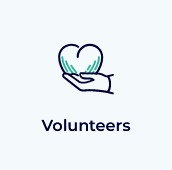 